WCJC Student Syllabus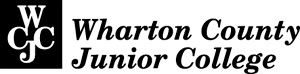 Online CoursesCourse InformationPrerequisites:Communication Policy: Your Responsibilities to CommunicateYou must log in at least 3 times a week and check both Course Messages (Email) and Announcements. Both are on the course menu (Blackboard’s menu you may display on the left of the screen). If I email you in Blackboard, you must read and reply or call your instructor if you do not understand. You must read all announcements since your last login.Your Instructor’s Timeframe for RespondingI make every effort to return messages (course email, phone, discussion postings) within 36 hours (weekends and holidays excepted). Tip: I usually check course email again before I leave for the day, but not after I leave for the day.Online Office Hours, Hours On-Campus, or Help by PhoneDuring Online Office Hours (listed on the first page of this syllabus), I respond to course messages and postings on the Discussion Board. I am glad to help you online, to meet you on campus, or to work with you by phone. If we both have Blackboard open, working together by phone frequently brings the fastest solution. I teach on two campuses: Richmond Campus on Monday, Wednesday, and Friday and Sugar Land on Tuesday and Thursday.General Education Core Objectives:Critical Thinking Skills (CT) - creative thinking, innovation, inquiry, and analysis, evaluation and synthesis of informationCommunication Skills (COM) - effective development, interpretation and expression of ideas through written, oral and visual communicationSocial Responsibility (SR) - intercultural competence, knowledge of civic responsibility, and the ability to engage effectively in regional, national, and global communitiesPersonal Responsibility (PR) - ability to connect choices, actions and consequences to ethical decision-makingHistory Department Student Learner Outcomes: Upon successful completion of this course, students will:Create an argument through the use of historical evidence.Analyze and interpret primary and secondary sources.Analyze the effects of historical, social, political, economic, cultural, and global forces on this period of United States history. The Searchable Syllabus Assignment provides the historical meaning of many of these terms.Required Course Materials: History Department’s Required Textbook David M. Kennedy, Lizabeth Cohen, and Mel Piehl, The Brief American Pageant: A History of the Republic, 9th edition. The ISBN for the 1 volume edition (41 chapters covering both History 1301 and History 1302 is 9781337124645. This ISBN is a “bundle” and includes the textbook and an online program called Mindtap. In this course, we will not use Mindtap.You must use your textbook and other resources provided in the course (including primaries for your 3-Part Writing assignment) as your only source for your written assignments, and you must cite a specific page from the textbook or a primary for your facts. (For details, see Evidence Quizzes & Part 1, Part 2, & Part 3 Writing In the course.)Distance Education’s Statement of Requirements You will need a computer, an external webcam and microphone, a reliable internet connection, and access to the WCJC Blackboard site. Following the method recommended by the Distance Education Department, this course requires an external (clip-able) webcam. The Searchable Syllabus Assignment provides tips for buying this efficiently and cheaply.Required Preparation to Use Blackboard:You are responsible to prepare your computer and its browser to work with WCJC’s Blackboard. Getting Started provides the Distance Education FAQs that contain the technical information you need and how to get more help if needed. You will also find resources at Blackboard’s Help & Resources (a link on Blackboard’s Login page).Method of Instruction: This course tries to help students with varied backgrounds so everyone can succeed. You test your own knowledge of basic concepts and map locations and of the basics of evidence for history (and jobs). If you already know the content, you earn full points. If you do not, you use quizzes to teach yourself—and you then earn full points. Each unit provides online lessons and a discussion where you ask or answer questions. The History Department requires that 25 percent of graded work consists of writing and that you use primaries (documents written during the period covered by the question). The Blackboard course provides everything you need to do the writing—except the textbook.Organization of the Course:United States History I covers from the 1500s to 1877. The course is split into three Units, or major time periods, that reveal shifts in our history:Unit 1: From New World to New Empires - the 16th Century to 1776Unit 2: From Making a Revolution to Making a Nation - 1776 to 1830sUnit 3: Transforming the Nation - 1830s to 1877United States History II covers from 1877 to the 21st Century. The course is split into three Units, or major time periods, that reveal shifts in our history. The three time periods are:Unit 1: Creating a New America from 1860 to 1900  Unit 2: Moving to the World Stage –  America from 1900 to 1945 Unit 3: Transformations – America from 1945 to the Near PresentTwo resources at the top of each Unit help you know how to work:The Checklist for Success for the Unit shows you what to do in the Unit. The Unit Study Guide helps you focus your work so you save time—and make a good grade on your Unit Exam.1 Method (and the Only Safe Method) to Know When Work Is Due The only safe way to know when your work is due is the List of Due Dates. It is available at the end of this syllabus and is also on the course menu (Blackboard’s term for the menu that you can display on the left of the screen).2 Methods to Locate Work in the Course:This course provides 2 methods available on what Blackboard calls the course menu:Shortcut to All Graded Work (No Content or Instructions)–Only provides Blackboard tools to submit workLearning Modules (All Content/All Graded Work)—Provides everything you need: study guides, instructions, lessons, primaries and all of the Blackboard tools you use from assignments to quizzes to discussions to exams. Method of Using Quizzes to Help Students with Varied Backgrounds:Whether Learning Quizzes on concepts or map locations (200 points) or the Evidence Quizzes for history (40 points), quizzes always consist of:A self-test so you find out what you know and you do not know. The name is self-test because you are testing yourself so you know what you need to do.) The goal is positive so no points are lost. Self-Tests are extra credit and have questions that are only worth .01. (A .01 is so small that it is equivalent to a penny compared to a dollar.)
Tip: On the other hand, it is in your interest to answer Self-Tests accurately so measure your own brain accurately for 2 reasons.  You want to know what you know and do not know to save time and to correct or complete what you do not know. Caution: With Evidence Quizzes, this is particularly important because, if you miss many questions, you must follow instructions carefully because writing about history is different from your prior experiences.If you already know the content in the Self-Test and prove that by being correct on over 80 percent of the questions on that Self-Test, you earn the points for its Full-Test without taking it. 
Your instructor enters those points at the end of each Unit after the Learning Quizzes close. Once you submit the self-test, Blackboard automatically displays additional content (if needed) and a Full-Test so that you can earn full points while teaching yourself the vocabulary and map locations that you do not know. You may repeat as many times as you wish, and your highest score counts. The Searchable Syllabus Assignment provides a visual of how this helps students with weak or strong backgrounds. Course Requirements and Graded AssignmentsGetting Started Activities:The Getting Started activities are listed on the last page of the Course Orientation link. If you come in past the due date, you must still do these activities but I will record—temporarily—a 1.11 for the grade. At the end of the term, you email your instructor that you have not been late with other assignments and I will gladly change the grade to match what I have entered in the Comment for that grade.Learning Quizzes and the Exam for the Unit:The exact words for questions from these quizzes are also 8 (about a third) of the 25 questions on each Unit exam. Discussions for Each Unit:You work together as a group to ask or answer questions. The questions can come from Learning Quizzes, Evidence Quizzes, content in a Lesson, items in the Study Guide, or any content or work covered during the Unit. For discussions where students help each other learn, your instructor uses what Blackboard calls a “moderated” discussion where your instructor must approve your post before it is visible to the group. If you made an error that might damage other students, your instructor gives you feedback so you can correct and repost. Tip: Your instructor’s 1st post in the discussion contains a) how to use Blackboard’s “moderated” discussions, b) examples of posts, and c) the grading rubric.3 Unit Exams and the Goal of Exam Questions to Be Useful for Your LifeThere are 25 questions in sets (so students in Blackboard see different questions). Eight (about a third) of the 25 sets are pulled from Learning Quizzes so you not only pre-earn points for the quizzes, but can pre-learn 8 of the 25 questions. The goal of the exam questions determines the remaining seventeen (about two-thirds) of the 25 sets of exam questions. In this class, questions do not require that you show you know everything, but you show that you know something. The questions focus on your recognizing significant traits of such things as regions, time periods and their dominant beliefs or events, and representative historical figures. Tips: The best way to recognize and learn these things is in your instructor’s Lessons in each Unit, not in a textbook. The best way to use the Lessons efficiently is to use them with the Unit’s Study Guide (top of each Unit’s folder). The Lessons are like a textbook that has bullets and that you can search. Example: if you need more about something in the Study Guide about Lesson 2, click on that Lesson, press Ctrl-F (for Find), and type a key word in the Find box. Click through all uses of that word in that Lesson. If you need help with searching for something, post a question: in the Learning Discussion. The Searchable Syllabus Assignment provides a link with examples of these types of questions. Departmental Final Exam—F for the Course If Not TakenThe Final Exam consists of 25 questions, at 4 points each. A review is provided in Learning Modules. Cautions: Departmental policy is an F for the course if you do not take the Final. Example: if you have an A average for all the prior work in the course and if you do not take the Final Exam, your instructor is required to enter an F for your final LETTER grade for the course.Do not ignore the requirement to do the Sample Respondus Exam correctly in order to do the Final Exam. Meet that due date early in the 3 weeks that the Sample Respondus Exam is available to be sure you are safe. Requirement to Do the Sample Respondus Exam Correctly in Order to Take the Final ExamIntroduction to Respondus Monitor Distance Education has provided this introduction: This course requires the use of Lockdown Browser for taking online exams. The Lockdown Browser software prevents a user from accessing other applications or going to other websites during an exam. The webcam records you during the exam to ensure you're only using resources that are permitted. Together, these tools make it possible for students to take online exams from any location, and at times that are convenient. It also creates a fair testing environment for everyone in the course. Instructions for downloading the Lockdown Browser software are posted in the course.Exam Conduct: 2 Checklists Used to Grade the Sample Respondus Exam and the Final ExamIn this course, we use Respondus Lockdown Browser only with the Final Exam. You have a 3-week period to take the Sample Respondus Exam and have me watch it so you can be sure you know what to do when you take the Final Exam. All students must observe carefully Distance Education’s excellent video. Online at How to Test with Respondus. Link address: https://softchalkcloud.com/lesson/serve/8hkmXWAjVbt9S4/html. Your prof’s checklist of each action shown in the video serves a reminder to students and a way for your prof to grade your video. The other part of that checklist is the table on Exam Conduct and the Consequence for Violation of Exam Conduct (below). The Searchable Syllabus Assignment provides a link to this checklist.How to Make the Full 10 or 15 or 20 Points and Save TimeYou must earn 5 for points for the grade “Video Review“ to see the Final Exam. You may, however, earn the full 10 or 15 or 20 points for this assignment if you act early and are correct the 1st time:20 points - 1st week Respondus is available and you meet Distance Education’s (DE’s) requirements the 1st time. 15 points - 2nd week Respondus is available and you meet DE’s requirements the 1st time. 10 points - 3rd week Respondus is available and you meet DE’s requirements the 1st time 5 points - Any time in the three-week period but you had to try more than 1 time to meet DE’s requirements To succeed the 1st time with the sample exam and have no Penalties with the Final Exam, do these practical things: Look carefully at the Distance Education video (link above) to understand the “Exam Conduct Requirements.”Print the table of “Exam Conduct Requirements.” Examine the room where you will take the Sample Respondus Exam and later the Final Exam. With both tests, check off each item to be sure you have prepared the room as required. Caution: If you were correct with the Sample Respondus Exam, you must also be correct on the Final Exam. Do not trust your memory or you will lose points on the Final Exam. Check off each item for the Final too.As you do the Sample Respondus Exam and Final Exam, slow down and look at yourself. Respondus Monitor lets you see how you did and—if you look at yourself and realize you are incorrect—it lets you try again. Get it right. If you trouble making your name readable and your picture clear enough in the external webcam so your instructor can confirm your identity, you may make a clear picture of your photo ID and email it to me using Course Messages (Email). When you take the Sample Respondus Exam and the Final Exam, remind me a) orally in the video and b) by an email just before the exam that I have a picture of your Photo ID on file.When you are sure you meet the requirements and want me to check the video, reply in the Respondus Sign up discussion. I check your last sample exam and reply in the discussion saying to check your Course Messages.When I say I have checked, go to Course Messages. I either tell you that you did fine and enter the points or—if there is a problem—I send you screen prints so you can see what I see and you can redo the Sample Respondus Exam correctly. If you do not understand, just email me back or call during office hours. I am glad to help you succeed, not only with history but with meeting these requirements all Distance Education students must meet.Tip: If where you live has people who play loud music or come into your room even if you put a sign on the door, remember WCJC has Respondus testing facilities at its campus locations. Try WCJC’s facilities with the Sample Respondus Exam so you know if it is good for you.Written Assignments:How the 3-Part Writing Can Help YouThe 3-Part Writing lets you look at the same content (what you have to learn) and use the same focus on evidence (what you have to do with evidence) in 3 assignments—a paper, 2 peer reviews, and a reply to those peer reviews. Instead of 3 sets of content with your starting over with each assignment, you have 1 set of content and 3 experiences with the same content and you can start to understand how to work with evidence. One student expressed this very well at the end of her class: “I figured out how you were trying to help us.” How Writing Assignments Work in This Course Writing assignments are freshman level, brief, and use only the textbook and primaries in the course. You focus on a specific historical question as though you were teaching another student. You follow rules for citation provided in the course. Every part of the writing and all feedback, including your peer review of others’ work, is to be based on 5 very basic rules for evidence—rules essential not just for history but keeping a job.  Grading is not about your style or your opinion or your memories—or mine. It requires you practice skills essential to get and keep a good job.  The Searchable Syllabus Assignment provides a link to the 5 Good Habits for Evidence and how they are essential for jobs.You post your writing in a type of Blackboard discussion that requires that you post before you can see other students’ writings. Caution: This means you must read the instructions carefully before you post your paper—you cannot rely on a good student showing you what to do. Your instructor does 2 things:Opens and closes the same discussion when each of 3 Parts stop and start according to the List of Due DatesBased on your action, either makes you a Participant (a person able to post in the discussion) or a Reader (a person who can only see the posts):If you have met the Evidence Quiz prerequisites and emailed me that you have, you become a Participant who can post the 1st Part.If you posted the 1st Part and you replied to my emailed feedback on it, you become a Participant who can post on the 2nd Part.If you did the 2nd Part, you become a Participant who can post on the 3rd PartTip: The objective of these prerequisites is to reduce the odds that you do work contrary to instructions and fail the whole assignment. Ask if you do not understand so I can help you.By the date in the List of Due Dates, you must post your peer reviews of 2 other students’ work in the same discussion and later, in that same discussion, reply to the feedback from those who peer reviewed you. In both cases, you focus on content and evidence using the Good Habits for Evidence rubric, not grammar or style. A 3-Part Writing Assignment – Paper, Peer Reviews, and Replies to Feedback1st Part: For your paper, you follow the instructions and answer the question provided. You use primaries. You write a brief paper. Since a word count can be hard to think about with discussion, the paper—if printed—is to be under 1 page double-spaced. You provide citation following the instructions and using the specific citation for each required source provided in the instructions.
Feedback: Your marked paper and your marked Good Habits for Evidence rubric in an email in Course Messages2nd Part: For your peer review, you follow the instructions on how to give specific feedback in the discussion tool. You focus your feedback on whether the other student followed the 5 Good Habits for Evidence. You also follow the rules for evidence in your peer review. For example, if in your peer reviews you refer to something in the textbook or primaries, you must follow the same rules for citation as you did with the paper.
Feedback: Your instructor also grades your peer reviews with a rubric in the Discussion tool. 3rd Part: For your reply to the 2 people who peer reviewed your paper, you write a brief, evidence-centered reply. Merriam-Webster’s Online Dictionary defines the word reply as “a thorough response to all issues, points, or questions raised.” 
Feedback: Your instructor marks a brief rubric and emails it to you in Course Messages.The Searchable Syllabus Assignment provides links explaining primaries, peer reviews, and citation. Grading Scale:This is a 1000-point course, with points added as you earn them. Announcements let you determine your current letter grade at the end of each Unit. If the grade is lower than you want, ask for help. The Final Letter Grade uses this scale:Grading Formula:The 1000-point course consists of these points, with the last being written work:  60 – Getting Started activities (How you start frequently determines your success at the end.)200--Lesson Quizzes40 – 4 Evidence Quizzes @ 10 points each  60 – 3 Unit discussions @ 20 points each so you can work together on concepts or ask/answer questions 300 – 3 Unit Exams @ 100 points each100 – Comprehensive Final Exam240 – Writing @ 100 points, 2 Peer Reviews of Other Students’ Papers @ 50 points each, and Your Replies to Their Feedback @ 40 pointsCaution about the History Department’s Course Objectives and Its 25 Percent Writing Requirement The History Department has student learner outcomes that require writing based on evidence and that require that you use primaries as well as secondaries. The Searchable Syllabus Assignment explains those objectives and the meaning of the terms primary and secondary. The written work must be over 25 percent of your final grade, a requirement for all history instructors. The Searchable Syllabus Assignment shows math examples to prove you must try writing assignments to pass the course. How This Course Tries to Help Different Types of Students Succeed with Writing about History:This course does three things. First, it provides information and quizzes on these basic rules of evidence so you can find out what you do not know about evidence before you write. Second, it uses a rubric that tells you which of the 5 Good Habits for Evidence could help you avoid problems revealed by your paper. Third, with permission of the History Department to do this experiment to try to help students, it divides written grades in half: One half of the grade for the content of the written assignment itselfOne half for following the 5 Good Habits for Evidence (covered in Evidence Quiz 4)The Searchable Syllabus Assignment shows how this division helps you improve your writing grade by 1 letter and helps you focus on skills that will work not only with history but with jobs and decision making. Extra Credit (Incentives to Help You Persist)This course does not offer extra credit to help a few people make a higher grade. It offers extra credit to all students for actions that make them better students. Merriam-Webster’s Online Dictionary defines the word incentive as “something that makes a person try or work hard or harder.”There are two types of incentives in the course to help you persist:With the 3 Learning Discussions, you earn 10 incentive points on each one—small but a 50 percent increaseIf you post as its rubric explains and if you earn over 14 points out of 20 on the Unit Discussion If you make over 60 on the Unit ExamWith Learning Quizzes and Evidence Quizzes, you earn 1 incentive point for each quiz if you:Either already knew the content in the Self-Test and were correct on over 80 percent of the questions on that Self-Test (In other words, you earn the points for its Full-Test without taking the Full-Test. At the end of each Unit, your instructor enters both your points for the Full-Test and the 1-point incentive.)Or complete—if you make less than 80 percent on the Self-Test—the Full-Test to 80 percent or higher on 1 day before the Unit Exam starts. Why Do the Full-Tests in addition to the 1-point incentive? a) The Full-Tests let you teach yourself any missed concepts by taking the test as many times as you want. b) You pre-learn about one-third of the Unit Exam questions. c) That the highest score counts is also an incentive to persist—what Duckworth calls “grit,” something everyone needs for college and a job and life.For a link to Duckworth’s Ted Talk, use the Searchable Syllabus Assignment. Duckworth is very impressive.Grading Response Timeframe:Course PoliciesLate Work Policy:It is your responsibility to email or talk to your instructor if you do not know what to do. The earlier we communicate, the better are our chances for success. With due dates for any assignment, including exams and required writing, there are no extensions unless it is appropriate to make an extension to all of you. You have these responsibilities:If your planning at the beginning of the term shows you cannot do these assignments, such as having previously scheduled a trip, tell your instructor immediately and suggest an earlier date for you do the assignment. Tip: Examine the List of Due Dates to determine if you have conflicts and immediately propose an earlier date. Caution: Use the List of Due Dates (not the Calendar, not My Grades). Ask; do not assume.If something happens that you cannot plan for, such as suddenly becoming very ill (doctor’s note required) or having a death in the family, tell your instructor immediately and provide a valid, written excuse. With a valid, written excuse for something that no one could plan for, these rules apply. If you miss an exam, your make-up exam is taken on the date of the Final Exam. If you miss a required writing (with the exception of Peer Reviews), you receive an extension, set by me, with no penalty. Without a valid, written excuse for something that no one could plan for, you receive a 0. Tip: If you had an event that does not meet the criteria of something that no one could plan for or if you cannot prepare as much as you prefer, do the assignment as best you can. A low grade is better than a 0.Technology Outage Policy: If Blackboard is non-functioning, first, please try a different browser to determine if the source of the problem is browser-specific. If the problem persists within another browser, then submit a Request for IT Support Form (opens is same window/tab) or contact them directly at 979-532-6568. See Blackboard’s Help &Resources page (upper right side of Blackboard’s Login Page) for a link to IT Help Desk hours of operation. Also contact your instructor immediately using a working form of communication (email, phone, etc.) should a Blackboard outage occur. Attendance Policy:WCJC’s Student Handbook explains responsibilities for attendance and when a student should withdraw from the course. With distance education, Blackboard stores extensive data on time spent and where. Given the speed of an 8-week course covering 16 weeks’ of work, students should log in at least 3 times a week to work online with quizzes, resources, and student discussions. Students should also work offline, including careful reading of the required sources. Online Classroom Behavior Policy/Classroom Civility:WCJC’s Student Handbook explains student responsibilities for civility. As with on-campus classrooms, each student is expected not to disrupt the class or abuse any person. Blackboard stores what you do (including messages you create with any tool), when you do it, and where you go. Some Blackboard tools—such as the Discussion Board—not only store messages permanently, but also make what you write visible to everyone in the class. When communicating publicly with the whole class and with individuals, you need to be both kind and collaborative. Academic Honesty Policy:WCJC’s Student Handbook explains student responsibilities and provides examples of misconduct. It states “plagiarism and cheating refer to the use of unauthorized books, notes, or otherwise securing help during a test; copying tests [or] assignments….” The Handbook provides details on college-level consequences. Also see the Academic Honesty Statement for Online Classes in Getting Started. In this course, copying any part of an assignment from the Internet or another source is a zero (0) on the assignment. Dropping a Course with a Grade of “W”:In the History Department, instructors may not drop students. Students must drop their course. WCJC sets the last date for a student to drop a course. That date is on the first page of this syllabus and in the Essential Information section (below). In making this decision, make sure you also understand the 6 Drop Rule from the Texas legislature.Six Drop Rule: Under section 51.907 of the Texas Education Code, “an institution of higher education may not permit a student to drop more than six courses, including any course a transfer student has dropped at another institution of higher education.” This statute was enacted by the State of Texas in spring 2007 and applies to students who enroll in a public institution of higher education as a first-time freshman in fall 2007 or later. There are many exceptions to this rule. Please refer to the current WCJC catalog for information.General Information to Use with the List of Due Dates (Your Only Safe Source of Dates)Dates Set by WCJC That Are Not Covered in the List of Due Dates:Last day for you to “Drop” the course with grade of “W”:  Holidays: TCCTA (3/1) and Spring Break (3/11-3/15 with classes resuming 3/18)Information from the Syllabus or from Instructions with Assignments: Passwords for Self-Tests and Unit ExamsFor self-tests for Learning Quizzes or Evidence Quizzes: selftest < no capitals, no spaces, and no punctuationFor Unit Exams:  onetimeonly < no capitals, no spaces, and no punctuation2 Methods to Locate Work in the Course on Blackboard’s Course MenuShortcut to All Graded Work (No Content or Instructions)—Only provides Blackboard tools to submit workLearning Modules (All Content/All Graded Work)—Provides everything you need: study guides, instructions, lessons, primaries and all of the Blackboard tools you use from assignments to quizzes to discussions to exams. How to Use the List of Due Dates to Know Where, When, Why, and How:The List of Due Dates—these 4 pages—are available at the end of this syllabus and separately on the Course Menu and as a link at other locations in the course.Where to work: The List of Due Dates tells you which Learning Modules to use to do your work. Example:To do the work listed under the heading Meeting the Respondus Requirements to Take the Final ExamYou click 1st on Learning Modules on the Course Menu and 2nd on the folder Meeting the Respondus Requirements to Take the Final ExamWhen to work: The row for each assignment shows you:When the work opens (is available to you to start preparing)When work is due (must be submitted)When with Flexibility: Some dates overlap in order to give you flexibility during each unit. Example: Notice how Unit 1’s Exam period overlaps with the start of Unit 2. If you finish Unit 1 early, you can start Unit 2 early.How to work in Any Unit: All Units about history work in the same way. In Unit 1, the Tips apply to all 3 Units.The next 3 pages show you:On page 12, the 3 Learning Modules that you use throughout the semester – the one with the Sample Respondus Exam and the one for Evidence Quizzes and for doing the 3-Part WritingOn pages 13 and 14, the Learning Modules that you use only for specific content, such as Getting Started, Unit 1, Unit 2, Unit 3, and the Final ExamLearning Modules Containing Assignments That You Do/Use Throughout the SemesterYou use three Learning Modules throughout the semester:Proving You Know How to Do the Sample Respondus Exam as Shown in Distance Education’s Video (FEB 5-MAR 3)Evidence Quizzes – a Prerequisite to Do the 3-Part Writing (JAN 29-FEB 4) 3-Part Writing (FEB 4-MAR 19) Meeting the Respondus Requirements to Take the Final Exam (FEB 5-MAR 3) You have 3-weeks to take the Sample Respondus Exam so you can take the Final Exam. You are graded using a checklist.Evidence Quizzes – a Prerequisite to Do the 3-Part Writing (JAN 29-FEB 4) 3-Part Writing (FEB 4-MAR 19) With the 3-Part Writing discussion, your instructor opens and closes the same discussion when each of 3 Parts stop and start according to the dates below and puts students back into the discussion after they reply to feedback. The instructions at the top of the 3-Part Writing folder tell you what to do with each Part, including required textbook pages.Learning Modules Containing Assignments That You Do One After AnotherYou use three Learning Modules one after another during the semester:Getting Started & Staying Successful All 8 Weeks (JAN 22-JAN 24)Unit 1: From New World to New Empires–16th Century to 1776 (JAN 24-FEB 9)Unit 2: From Making a Revolution to Making a Nation – 1776 to 1830s (FEB 9-FEB 24)Unit 3: Transforming the Nation–1830s to 1877 (FEB 24-MAR 18)Final Exam: 16th Century to 1877 (MAR 10–MAR 20) – Opens Early for Review Getting Started & Staying Successful All 8 Weeks (JAN 22-JAN 24)Unit 1: From New World to New Empires–16th Century to 1776 (JAN 24-FEB 9)Unit 1 includes Tips to help you succeed from the beginning. The Tips apply not only to Unit 1 but all 3 Units.Unit 2: From Making a Revolution to Making a Nation – 1776 to 1830s (FEB 9-FEB 24)Unit 3: Transforming the Nation–1830s to 1877 (FEB 24-MAR 18)Final Exam: 16th Century to 1877 (MAR 10–MAR 20) – Opens Early for Review Take the Final Exam on either date. Cautions: The History Department requires History instructors to fail students for the whole Course if they do not take the Final Exam. I will apply the penalties (points deducted from your exam grade) ifI reserve the right to modify the syllabus during the semester.Semester and YearCRN Course Prefix, Num. and TitleInstructorTelephoneIf I do not answer during online office hours, leave a voice mail. Please slowly spell your last name and say your phone number twice. EmailOffice Hours / LocationClass Days / Time / LocationCourse Catalog DescriptionInstructor’s Grading FormulaInstructor’s Grading ScaleInstructor’s Attendance PolicyADA StatementThe college will make reasonable accommodations for students with documented disabilities. Students wishing to receive accommodations must contact the Office of Disability Services, located in the Pioneer Student Center, Room 313, at the Wharton campus or by phone at (979) 532-6384. Students must request accommodations from the Office of Disability Services prior to each semester. Please note that accommodations provided are not retroactive. Additional information can be found on the web at the Office of Disability Services (opens in same window/tab). Link Address: http://wcjc.edu/About-Us/administration/offices/student-services/disability-services.aspx. Misconduct Statement Misconduct for which discipline may be administered at WCJC includes, but is not limited to, cheating, plagiarism, or knowingly furnishing false information to the college (plagiarism and cheating refer to the use of unauthorized books, notes, or otherwise securing help in a test, copying tests, assignments, reports, or term papers).Last Day to Drop with a “W”Exam Conduct Requirement:Consequence for Violation of Exam Conduct:Valid photo ID shownCorrect placement of webcam Complete environment scan Microphone turned on and recordingSufficient lighting of the testing environmentStudent is in seated position with computer on hard surface (desk, table, TV tray etc.)Student remains in webcam view during examNo unauthorized materials near desk areaNo talking with others during the exam or playing of music or other audio recordings.Point RangeFinal Letter Grade895 – 1000A (exceptional)795 – 894B (above average)695 – 794C (average)595 – 694D (below average)Below 594F (failing)Assignment (Listed in the Order They Become Open Date/Hour)Open Date/HourDue Date/HourIf you exactly follow Distance Education’s requirements on the 1st try and in the 1st week, you earn the highest points (20); the 2nd week, the second highest points (15); and the last week, 10 points. If you need 2 tries, 5 points.2/5 -12:00 AMCaution: Closes 3/3–11:59 PMAssignment (Listed in the Order They Become Open Date/Hour)Open Date/HourDue Date/HourComplete at least the Self-Tests for Evidence Quizzes 1-4. Score at least 80%+ on each Self-Test or—if you did not—do its Full-Test to at least 80%. Use Course Messages to email your instructor that you have completed these Self-Tests, and she either confirms you can post or tells you what to do. 1/29-12:00 AM 2/4–11:59 PM Assignment (Listed in the Order They Become Open Date/Hour)Open Date/HourDue Date/HourThe folder opens with instructions and required primaries. The Discussion opens 2/11 at 12:00 AM so you can post the 1st Part. Caution: You must do the 1st Part to do other parts. Late papers are not accepted. After 2/20, you can read but not post.2/4–12:00 AM 2/20–11:59 PMThe Discussion reopens for the 2nd Part (2 peer reviews) and your instructor begins mailing feedback on the 1st Part in Course Messages. Tip: The quicker you reply back, the quicker your instructor puts you back in the discussion so you can do the 2nd Part. After 3/4, you can read but not post.2/25-1:00 PM (emails start after a class ends)3/4–11:59 PMThe Discussion reopens for the 3rd Part (replies to peer reviewers) Carefully examine the comments about evidence in your paper by the 2 students who peer reviewed it. Reply to their peer review according to the instructions. Your grade is determined by how you focus on evidence. 3/7-12:00 AM (Peer reviews graded earlier if possible)3/19-11:59 PMAssignment Open Date/HourDue Date/HourComplete tasks listed on the last page of the Course Orientation link. 1/22–8:00 AM1/24–11:59 PM Assignment (Listed in the Order They Become Open Date/Hour)Open Date/HourDue Date/HourUse Unit 1’s Study Guide with its Lessons and textbook chapters 1 to 6. 
Tip: Everything you need is in this Learning Module—except the textbook.––Take the Learning Quizzes in Unit 1. Tip: See tips at the top of its folder.1/24–12:00 AM2/9–-11:59 PMPost and/or reply in Unit 1 Learning Discussions. Tips: a) Use the Discussion Instructions in your instructor’s 1st post. b) Earn 10 extra credit points if you also make above 60 on the Unit Exam. c) For Unit 1, the 1st 5 people to post earn 5 extra points and, if you need help, your instructor coaches you. 1/24–12:00 AM2/5–11:59 PM Tip: It closes the day before the exam starts.Take Unit 1 Exam.  Tips: Complete Self-Tests or Full-Tests at 80 percent or more to earn a 1 point incentive for each quiz. (The incentive for each Lesson in the Unit ends on the date listed in an Announcement.)2/7–12:00 AM2/9–11:59 PM Assignment (Listed in the Order They Become Open Date/Hour)Open Date/HourDue Date/HourUse Unit 2’s Study Guide with its Lessons and textbook chapters 7 to 14. ––Take all Learning Quizzes in Unit 2 (Tip: same instruction as Unit 1.)2/9–12:00 AM2/24–11:59 PMPost and reply in Unit 2 Learning Discussions. (Tip: same instruction as Unit 1.) 2/9–12:00 AM2/20–11:59 PMTake Unit 2 Exam 2/22–12:00 AM2/24–11:59 PMAssignment (Listed in the Order They Become Open Date/Hour)Open Date/HourDue Date/HourUse Unit 3’s Study Guide with its Lessons and textbook chapters 15 to 22. ––Take all Learning Quizzes in Unit 3. (Tip: same instruction as Unit 1.)2/24–12:00 AM3/18–11:59 PMPost and reply in Unit 3 Learning Discussions   (Tip: same instruction as Unit 1.)2/24–12:00 AM3/6–11:59 PMTake Unit 3 Exam - Tip: The extra days are to make Spring Break responsibilities more flexible.3/8–12:00 AM3/18–11:59 PMAssignment (Listed in the Order They Become Open Date/Hour)Open Date/HourDue Date/HourCheck all existing grades. If you think there is an error, email the specifics.--3/17–11:59 PM1st time period for taking the Final.3/16–7:00 PM3/17–11:59 PM2nd time period for taking the Final.3/19–7:00 PM3/20–11:59 PMCheck all new grades. If you think there is an error, email in Blackboard Messages the exact name of the grade and your phone # before NOON.--3/22–12:00 PM (before Noon) 